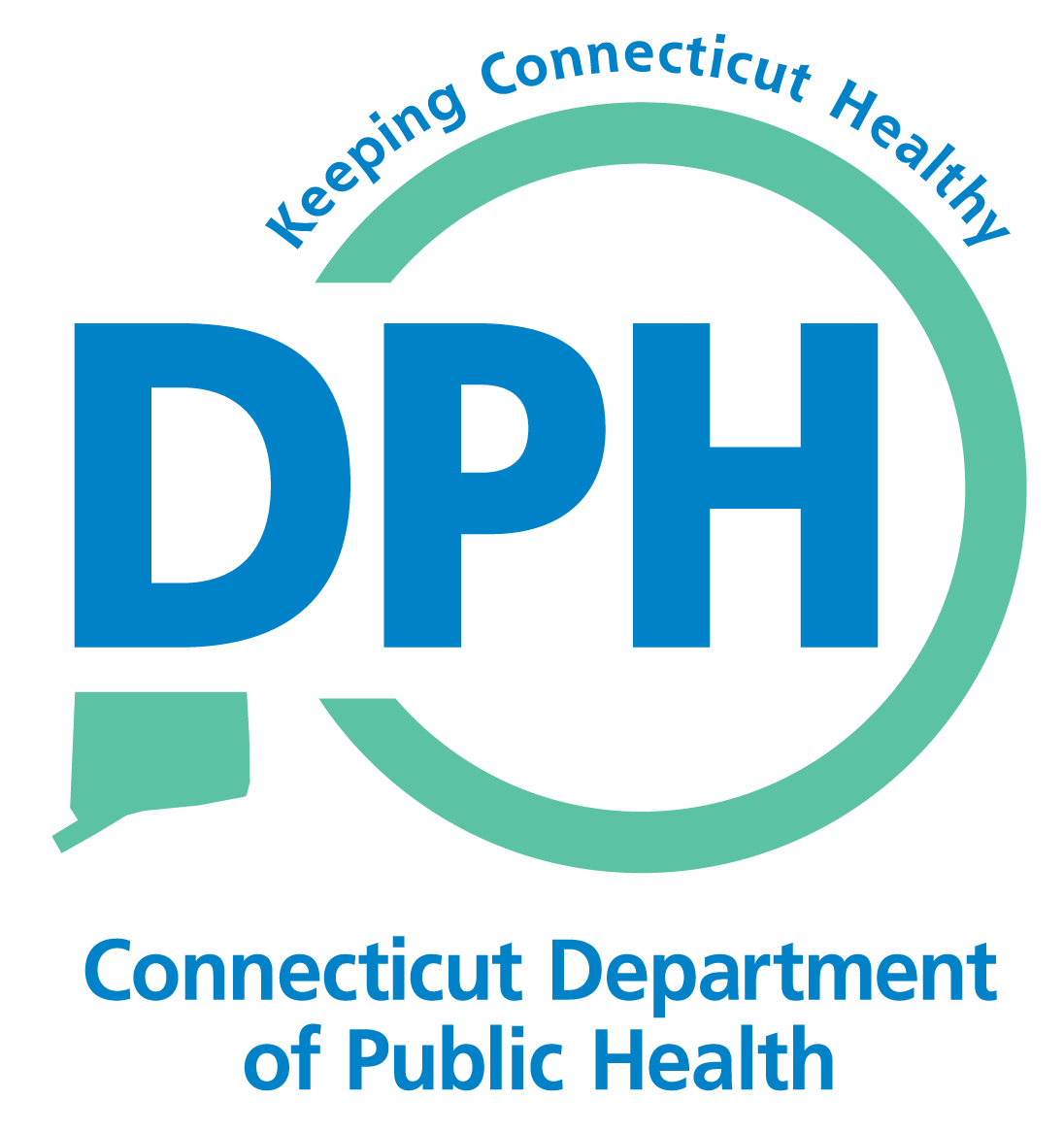 Report to the Public Health and Education Committeeson School Based Health CentersPublic Act 13-287Jewel Mullen, MD, MPH, MPACommissionerConnecticut Department of Public HealthJanuary 30, 2015School Based Health Centers Advisory Committee Summary Public Act 13-287 expanded the membership of the school-based health center (SBHC) advisory committee and adds to its responsibilities.  It requires the committee to advise the Department of Public Health (DPH) commissioner on matters relating to (1) minimum standards for providing services in SBHCs to ensure that high quality health care services are provided and (2) statutory and regulatory changes to improve health care through access to SBHCs. The revised and expanded committee met three times by teleconference and eight times in person since the date of the previous report (February 1, 2014). The committee formulated an appropriate definition for School Based Health Centers in Connecticut.  The committee recommends the following definition be adapted into statute.A school based health center is defined as:IN GENERAL – The term ‘school based health center” means a health center that (i) is located within a school building or on school grounds of a school district or board or of an Indian tribe or tribal organization;(ii) is organized through school, community, and health provider relationships;(iii) is administered by a sponsoring facility/agency;(iv) provides comprehensive medical and mental health/behavioral health services to children and adolescents in accordance with State and local law including laws relating to licensure and certification.SPONSORING FACILITY – For purposes of subparagraph (A)(iii), the term “sponsoring facility” includes any of the following:(i) a hospital(ii) a public health department(iii) a community health center(iv) a nonprofit health or human services agency(v) a school or school system(vi) a program administered by the Indian Health Service or Bureau of Indian Affairs or operated by an Indian tribe or a tribal organization.Those entities that meet the definition above may refer to their service as a School Based Health Center. The committee also developed a set of minimum standards for School Based Health Centers in Connecticut. These standards were adapted from the Quality Standards for Colorado School-Based Health Centers, published October 2009 by the Colorado Department of Public Health and Environment. The Colorado standards were modified by the legislatively-mandated SBHC Advisory Committee to reflect Quality Standards for Connecticut School Based Health Centers. The committee recommends the following minimum standards be adopted into state statute. Quality Standards forConnecticut School Based Health CentersSchool Based Health Centers in Connecticut will meet the following minimum standards.Quality Standards for Connecticut School Based Health CentersI  Core RequirementsA.  Administrative1.  Organizational chart with clear lines of authority and supervision2.  An administrator responsible for overall program management, quality of care, coordination with school and collaborating partner agency personnel; an identified coordinator for each SBHC site 3.  Written job descriptions for all staff providing care or involved in SBHC operations  4.  A signed school nurse/SBHC communications’ agreement (See Appendix C)5.  Written policy addressing compliance with the Health Insurance Portability and Accountability Act (HIPAA) and Family Education Rights and Privacy Act (FERPA)6.  Periodic performance evaluation of staff per sponsoring organization requirements7.  Appropriate credentialing/licensure and re-credentialing of all clinical providers8.  Each student shall have a completed, signed enrollment form on file which includes: demographic information; parent/guardian contact information; third-party billing and primary care providers’ information; consent to treat; and a medical history9.  Written policy regarding SBHC responsibilities in case of a school emergency or disaster.	B.  Staffing Includes:1.  On-site support staff 2.  On-site licensed medical clinician3.  On-site behavioral health clinician (licensed or license-eligible)4.  Designated health care provider available to clinic staff to discuss clinical issues as needed.C.  Facilitya. Location1. Health Center is established and operated within a school building or on school grounds2.  SBHCs occupy a dedicated space for the purpose of providing SBHC services.b. Regulations1.  In schools renovated after 1990, the facility meets Americans with Disabilities Act requirements for accommodation of individuals with disabilities	2.  Facility meets local, state, and federal building codes (including lights, exit signs, ventilation, etc.); Occupational Safety and Health Administration requirements and any other local, state or federal requirements for occupancy and use of the space allocated for the SBHC.	c. Physical SpaceAlthough some rooms/areas may serve more than one purpose in delivering SBHC services, the center includes at least the following functional elements:	1.  A designated waiting/reception area2.  At least one exam room	3.  One accessible sink with hot and cold water	4.  A counseling room/private area5.  Access to a handicapped accessible toilet facility with a sink with hot and cold water 6.  Office/clerical area7.  A secure, locked storage area for supplies (e.g. medications, lab supplies)8.  A designated lab space with clean and dirty areas  9.  Secure and confidential records storage 10. A phone line exclusively dedicated to the center11. A minimum of one secure data connection12. Walls extend from floor to ceiling, with doors in appropriate locations to facilitate privacy and confidentiality	13. Each room/area includes adequate lighting14. The school's central office intercom system connects to the SBHC.d. Equipment and SuppliesThe SBHC includes:1.  Equipment and supplies necessary to provide all services2.  SBHC equipment checked regularly to ensure good working order, and maintained and calibrated as recommended by manufacturer	3.  Processes for inspecting emergency medical equipment monthly for items that need to be replaced or replenished		4.  The SBHC is compliant with the current vaccine storage standards5.  Procedures for checking medications and supplies monthly for outdated materials, and for processing them accordingly.II   Sponsorship Requirements A.  Lead Sponsoring Agencya. The SBHC has one Lead Sponsoring Agency.b. Type of lead sponsor agency can be: a hospital; a public health department; a community health center; a nonprofit health or human services organization; a school or school system; or a tribal government/Indian Health Service. c. Requirements and responsibilities of the sponsoring agency:	1. Assures provision of one or more of the following: funding, staffing, medical oversight and/or medical and general liability coverage2. Negotiates and maintains a valid access agreement between the sponsoring agency and the school district 3. Maintains current agreements with any other organizations that provide services in the SBHC4. Ensures that interagency agreements specify priorities, responsibilities and a process for resolving differences5. Ensures confidential electronic collection and storage of service data.d. Community Advisory Board (CAB)In collaboration with the local school district, the sponsoring agency:1. Ensures a role for the CAB that includes reviewing and advising on student needs; program planning; implementation and evaluation; and provides input about governance, management, services and funding. The sponsoring agency solicits participation from other key community stakeholders including parents/guardians, school administration, school health providers, youth, community health providers and public health organizations, as well as appropriate specialty care providers and insurers2. Holds a minimum of two CAB meetings per year.B.  Licensed Entity a. More than one agency may offer health care services in the SBHC; each must be a licensed entity.1. The SBHC has at least one licensed entity.     b. The Licensed Entity:1. Ensures available consultation and oversight for health care services provided in the SBHC through a designated health care provider2. Provides evidence of ongoing involvement of the designated health care provider, as necessary, in clinical policy and procedures development, records review and clinical oversight	3. Medical, behavioral health, and dental services shall be provided by a licensed entity4. Ensures provision of 24-hour, seven-days-per-week coverage for services needed by users of the SBHC	5. Provides evidence of required liability and malpractice coverage, and worker’s compensation	6. Maintains ownership of clinical records7. The licensed medical entity maintains a Certificate of Waiver to provide waived laboratory tests, per the Clinical Laboratory Improvement Amendments (CLIA).III   Program Operations	        A.  Eligibility, Enrollment and Consent1. Develops and maintains a written policy on consent for treatment, within the scope of the law, including Minor Consent laws 2. At a minimum, extends eligibility for all services to all students attending the school that hosts the SBHC 3. Ensures students' access to services regardless of their race, national origin, religion, immigration status, sexual orientation, disability, gender, or insurance status 4. The SBHC provides written information about the center to parents/guardians and youth, which includes the scope of services offered, including how to access 24-hour, seven-days-per-week health services for SBHC users during non-school hours and vacation periods shall be included.       B.  Records and Confidentialitya. Optimally, a single, integrated electronic health record facilitates the provision of care and the services provided.b. At a minimum, the required health record includes the following:	1. Signed consent form2. Personal information3. Individual and family medical history4. Problem list5. Medication list6. Immunization record7. Screening and diagnostic tests, including laboratory findings8. Health and behavioral health progress notes or encounter forms9. Treatment plan10. Referral system.c. Requirements regarding records management:1. Maintain and store records in a manner that restricts access to records to SBHC staff, in accordance with the Health Insurance Portability and Accountability Act (HIPAA)2. Keep records separate from any part of student's educational record3. Release information only with a signed consent by the parent/guardian, a youth 18 years of age or older, or a youth receiving services under the minor consent law.d. Requirements regarding confidentiality and sharing of health information:  1. Signed parent/guardian consent (or student permission, as appropriate) to obtain school health services records or to share SBHC records (other than immunizations) with school health staff 2. Comply with HIPAA and FERPA regulations for sharing information	3. Utilize release of information forms for sharing information with community providers outside of the SBHC.      C.  Quality Improvement and Program Evaluation 		a. Continuous quality improvement plan includes:1. A designated staff member to serve as the quality improvement coordinator2. A mechanism for monitoring clinical services and evaluating program goals3. At least two clinical or practice management measures per year to be monitored and evaluated for improvement.4. A plan for improvement5. A written record of progress toward improving selected measures.      D.  Data Collection and Reportinga. The SBHC maintains an electronic data collection system that includes the following minimum data variables:    1. Unique patient identifier2. Date of birth3. Gender4. Race5. Ethnicity6. Grade	7. Insurance status8. Date of visit	9. Location of visit10. Provider type	11. Current Procedural Terminology (CPT) visit code(s)12. Diagnosis code(s): most recent ICD or DSMb. Capacity exists for the SBHC to report service data.      E.  Financing and Sustainabilitya. Prior to implementation, new SBHCs develop a sustainability planb. SBHCs create and periodically update a strategic planc. SBHCs develop an annual budget that describes all sources and uses of funding, including the estimated value of in-kind supportd. SBHCs collect financial data and are capable of reporting revenues and expenses by commonly accepted line item typese. Written policies for SBHCs provide:1. Processes for recording, charging, billing and collecting for services rendered that facilitates care for users of the SBHC regardless of ability to pay	2. Assurances that services that are confidential by law are billed for in a manner to protect patient confidentiality3. Outreach and application assistance to families with students eligible for public or private health insurance, directly or through referral.      F.  Compliance with Applicable Federal and State Regulationsa. Compliant with the Americans with Disabilities Act of 1990b. Compliant with Clinical Laboratory Improvement Amendmentsc. Compliant with Family Education Rights and Privacy Act, published by the Department of Educationd. Compliant with the Health Insurance Portability and Accountability Acte. Compliant with the Occupational Safety and Health Administrationf. Compliant with applicable CT public health code regulations.IV Program Core Elementsa. Provide access to integrated and coordinated medical care, behavioral health care, and oral health care onsite through treatment or referral:1. Scheduled and same-day appointments available to SBHC users for non-urgent, acute, and chronic health problems including referral if needed2. 24 hour, seven-days-per-week access to health services for SBHC users during non-school hours and vacation periods to ensure the continuity of care3. Outreach activities to enroll students in the SBHC	4. Activities to promote awareness of SBHC services5. Activities to promote utilization of SBHC services6. Services are provided in accordance with Cultural and Linguistically Appropriate Standards (CLAS)7. Care coordination among SBHC staff and through communication with the youth's community providers 8. A referral system for health services not available in the SBHC. b. Provide preventive and primary physical health care with an emphasis on prevention of health risks and chronic disease through the following:	1. Annual preventive health exams:History, risk/developmental screening and physical assessment; EPSDT; anticipatory guidance Screening, offering and/or administration of immunizations per CDC recommendationsOral health assessment, identification of observable problems, date of the last oral health visit, appropriate oral health education and referral as neededIdentification and management of chronic disease in collaboration with the student’s PCP and community providers2. Diagnosis and treatment of acute illness and injury with referral as necessary3. Provision for medications4. Waived laboratory tests onsite, as included in the Clinical Laboratory Improvements Amendments (CLIA).c. Provide behavioral health services including:1. Mental health screening, assessment, and treatment on site2. Individual, group, and family therapy; crisis management.d. For sites that provide oral health services:1. Oral health screening, assessment, and treatment and/or referral.This document is the result of the dedication and active participation of the School Based Health Center Advisory Committee members.  The committee recognizes that these are minimum standards to be met in School Based Health Centers.  Additional recommendations regarding clinical best practices will be reviewed by the School Based Health Center Advisory Committee commencing in February of 2015.   APPENDIX ASubstitute Senate Bill No. 317Public Act No. 13-287AN ACT CONCERNING THE SCHOOL BASED HEALTH CENTER ADVISORY COMMITTEE AND A STUDY ON THE PROVISION OF BEHAVIORAL HEALTH SERVICES AT SCHOOL-BASED HEALTH CENTERS.ExcerptSection 1. Section 19a-6i of the general statutes is repealed and the following is substituted in lieu thereof (Effective October 1, 2013): (a) There is established a school-based health center advisory committee for the purpose of [assisting] advising the Commissioner of Public Health [in developing recommendations for] on matters relating to (1) statutory and regulatory changes to improve health care through access to school-based health centers, and (2) minimum standards for the provision of services in school-based health centers to ensure that high quality health care services are provided in school-based health centers. (b) The committee shall be composed of the following members: (1) One appointed by the speaker of the House of Representatives, who shall be a family advocate or a parent whose child utilizes school-based health center services;(2) One appointed by the president pro tempore of the Senate, who shall be a school nurse;(3) One appointed by the majority leader of the House of Representatives, who shall be a representative of a school-based health center that is sponsored by a community health center;(4) One appointed by the majority leader of the Senate, who shall be a representative of a school-based health center that is sponsored by a nonprofit health care agency;(5) One appointed by the minority leader of the House of Representatives, who shall be a representative of a school-based health center that is sponsored by a school or school system;(6) One appointed by the minority leader of the Senate, who shall be a representative of a school-based health center that does not receive state funds;(7) Two appointed by the Governor, one each of whom shall be a representative of the Connecticut Chapter of the American Academy of Pediatrics and a representative of a school-based health center that is sponsored by a hospital; (8) One appointed by the Commissioner of Public Health, who shall be a representative of a school-based health center that is sponsored by a local health department; [(1)] (9) The Commissioner of Public Health, or the commissioner's designee; [(2)] (10) The Commissioner of Social Services, or the commissioner's designee; [(3)] (11) The Commissioner of Mental Health and Addiction Services, or the commissioner's designee; [(4)] (12) The Commissioner of Education, or the commissioner's designee; [and] (13) The executive director of the Commission on Children, or the executive director's designee; and[(5)] (14) Three school-based health center providers, [who] one of whom shall be the executive director of the Connecticut Association of School-Based Health Centers and two of whom shall be appointed by the board of directors of the Connecticut Association of School-Based Health Centers. (c) The committee shall meet not less than quarterly. On or before January 1, [2012] 2014, and annually thereafter, the committee shall report, in accordance with the provisions of section 11-4a, on its activities to the joint standing committees of the General Assembly having cognizance of matters relating to public health and education. (d) Administrative support for the activities of the committee may be provided by the [Connecticut Association of School-Based Health Centers] Department of Public Health. Sec. 2. (Effective from passage) (a) The Commissioner of Public Health, in consultation with the Commissioner of Children and Families and the school-based health center advisory committee, established pursuant to section 19a-6i of the general statutes, as amended by this act, shall study the provision of behavioral health services by school-based health centers in the state, provided the Department of Public Health receives private or federal funds for the purpose of conducting such study. For purposes of this section, "school-based health center" means a health clinic, licensed by the Department of Public Health pursuant to section 19a-491 of the general statutes, that provides health care services to students at a school. (b) Not later than February 1, 2014, the Commissioner of Public Health shall report, in accordance with the provisions of section 11-4a of the general statutes, to the joint standing committee of the General Assembly having cognizance of matters relating to public health concerning the study conducted pursuant to subsection (a) of this section, provided the commissioner conducts such study. Such report shall include, but need not be limited to: (1) Recommendations for standards concerning the provision of behavioral health services at school-based health centers; (2) recommendations for oversight of the provision of behavioral health services at school-based health centers; (3) the estimated cost for all school-based health centers in the state to provide the recommended behavioral health services; (4) a description of the behavioral health services currently provided at school-based health centers; and (5) recommendations for maximizing reimbursement for such behavioral health services by private insurance and social service programs, including medical assistance programs administered by the Department of Social Services. APPENDIX BMembers of the School Based Health Centers Advisory Committee Facilitation: Mark Keenan, Supervising Nurse Consultant (DPH SBHC Program)Janet Brancifort, Deputy Commissioner (through September 2014)* Seats remain unfilled as of the writing of this report.APPENDIX CThe following existing statute applies only to School-Based Health Centers receiving funding through the Department of Public Health.  PA 12-1 Sec. 96 § 96 — SCHOOL-BASED HEALTH CENTER (SBHC) COMMUNICATIONS AGREEMENTThe act requires, by July 1, 2013, each SBHC that receives operational funding from DPH to enter into an agreement with the school's local or regional board of education to establish minimum standards for the frequency and content of communications between the SBHC and the school's nurses or nurse practitioners. The agreement must comply with state laws on municipal employees (CGS Chapter 113). It is not clear how the agreement would comply with this chapter, which covers a wide variety of municipal employee law. The act also requires the person or entity operating the SBHC to submit a copy of the agreement to the public health commissioner“School nurses and school based health centers play a critical role in addressing the comprehensive needs of the whole child. School nurses perform early intervention services such as periodic assessments for vision, hearing, special education needs, and dental problems in an effort to remove barriers to learning, and crisis planning and interventions. School nurses use their specialized knowledge, assessment skills and judgment to manage children’s increasingly complex medical conditions, and to develop individualized health care plans, with instructions to educators on emergency care plans.School nurses also deliver health promotion and disease prevention services, referring students to SBHCs for primary care health concerns. SBHCs complement the care provided by school nurses by offering an additional comprehensive range of services including medical evaluations and assessments, dental, mental health, and other services.Both school health services and school based health centers provide access to immunizations, help reduce emergency room visits, provide care planning and work to ensure that children – and in some cases family members – are enrolled in public health insurance programs. Our joint efforts enhance our ability to implement health promotion and disease prevention programs, and effectively detect and prevent chronic health conditions.” (NASN and NASBHC)Given this broad definition of functions, the following minimum standards for the frequency and content of communications between the SBHC and the school’s nurses or nurse practitioners are:Content:Information to be shared by SBHC Provider with the school’s nurses or nurse practitioners:Concerns for a student after the SBHC provider performs a physical (as stated on Health Assessment Record (HAR 3);Management and care coordination for students who are referred by the school’s nurses or nurse practitioners (except for those confidential issues covered by CT State statute);Communicable Illnesses or conditions of students that may affect the school community;Medication Authorizations for students prescribed by SBHC NP;Disposition of students referred by school’s nurses or nurse practitioners (such as, return to class/dismissed/need to be evaluated further); and “As needed” information in order to effectively care for the student.Information to be shared by the school’s nurses or nurse practitioners with the SBHC provider:height(s) and weight(s), immunizations,screening results (vision, hearing, scoliosis, tuberculin skin tests),blood glucose and hemoglobin, allergies chronic/acute illnesses or injuries, medications, demographic data and emergency numbers.Frequency:The disposition (other than returning to class) of students referred by school’s nurses or nurse practitioners shall be communicated to them by the SBHC provider.  At a minimum the school nurses or nurse practitioners and the SBHC provider shall communicate once a month re: the health concerns for the student population (ex. influenza immunization). MemberRepresentationAppointing AuthorityFamily Advocate or ParentHouse speakerCarol VinickSchool Nurse, Hartford Public SchoolsSenate president pro temporeRobert RiouxCornell Scott Hill Health CenterHouse majority leaderDeb PoerioIntegrated Health Services, Inc.Senate majority leaderRhona WeissBranford Public SchoolsHouse minority leader*SBHC not receiving state fundsSenate minority leaderRobert DudleyAmerican Academy of PediatricsGovernorRita CranaGriffin HospitalGovernorLeslie BalchQuinnipiack Valley Health DistrictDPH Commissioner Kate LowndesCommission on ChildrenCommission on ChildrenAlice MartinezBarbara CassRose McLellanDepartment of Public Health (FLIS)DPHStephanie KnutsonState AgencyState Department of EducationAndrea DuarteState AgencyDepartment of Mental Health and Addiction ServicesNina HolmesEdith AtwerebourState AgencyDepartment of Social Services*State AgencyDepartment of Children and FamiliesJesse White-FreséExecutive DirectorConnecticut Association of School Based Health CentersJoann EaccarinoBoard of DirectorConnecticut Association of School Based Health CentersMelanie BonjourBoard of DirectorConnecticut Association of School Based Health Centers